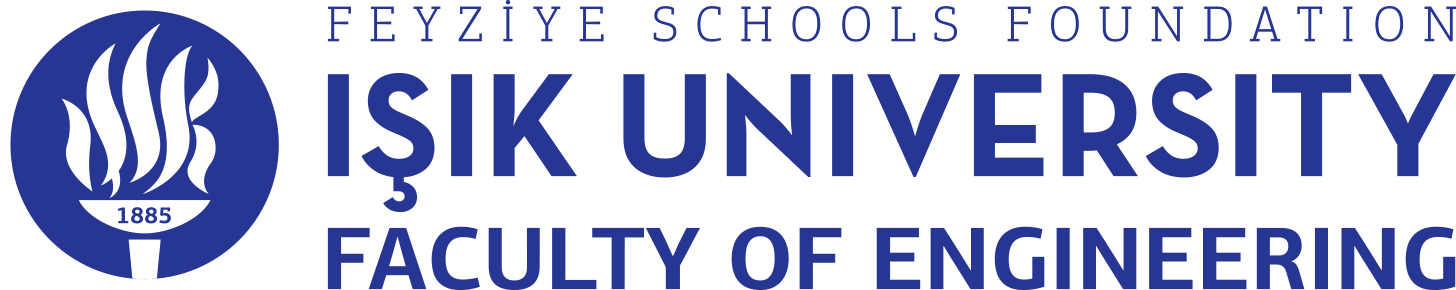 MECHANICAL ENGINEERING DEPARTMENTMECH(MAKİ)(MECT) 4902 SENIOR DESIGN PROJECTPROJECT TITLE SHOULD BE WRITTEN HERE WITH CAPITAL LETTERS AND BOLD (Times New Roman / Font 14)Team Members19MEXXXX   XXXXXXXX XXXX 212MEXXXX   XXXXXXXX XXXX 208MEXXXX   XXXXXXXX XXXXXXXX Advisor ASSOC. PROF. DR /PROF. DR. XXXX XXXXXXXXXFALL/SPRING, 20XX